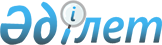 О назначении Келимбетова К.Н. Министром экономического развития и торговли Республики КазахстанУказ Президента Республики Казахстан от 11 апреля 2011 года № 13

      Назначить Келимбетова Кайрата Нематовича Министром экономического развития и торговли Республики Казахстан.      Президент

      Республики Казахстан                       Н. НАЗАРБАЕВ
					© 2012. РГП на ПХВ «Институт законодательства и правовой информации Республики Казахстан» Министерства юстиции Республики Казахстан
				